FACTORY LABOR INSTRUCTIONS Each person will have one task to complete. Once you have finished your task, you will pass the handout to the next person. Your group's goal is to complete 6 shoes in total. 
Person 1: You are the Team Lead. Your goal is to keep the group on task and supervise their work to ensure that each individual is doing only their task. Person 2: Choose one color, and only color the sole of the shoe.Person 3: Choose a new color, and only color the laces of the shoe.Person 4: Choose a new color, and only color the shoe logo. Person 5: Choose a new color, and color the rest of the shoe. Person 6: Cut out the colored shoe. 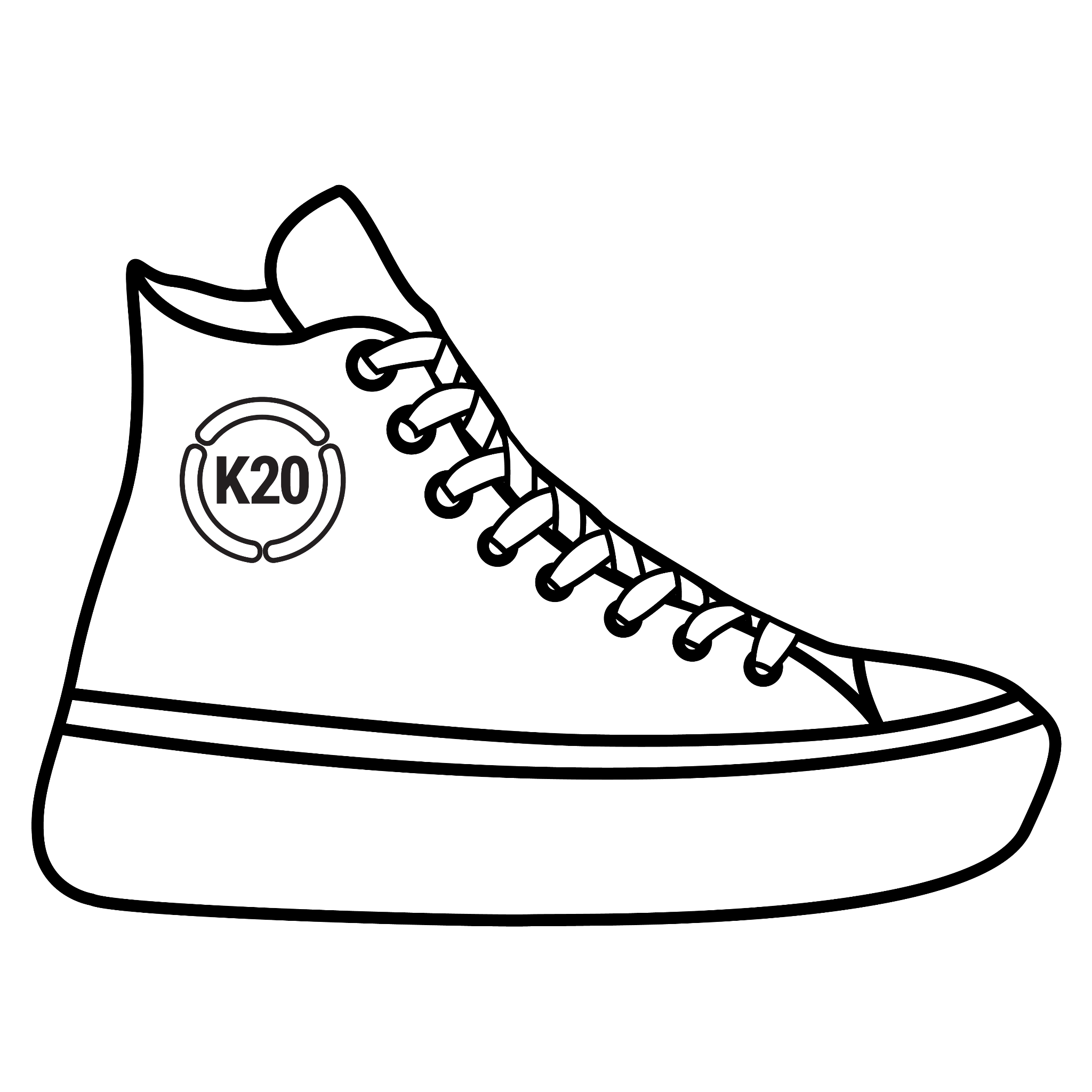 